О внесении изменений в Территориальную программу государственных гарантий бесплатного оказания гражданам медицинской помощи на территории Пензенской области на 2021 год и на плановый период 2022 и 2023 годов, 
утвержденную постановлением Правительства 
Пензенской области от 29.12.2020 № 946-пП (с последующими изменениями)В целях приведения нормативного правового акта в соответствие 
с действующим законодательством, руководствуясь Законом Пензенской области от 22.12.2005 № 906-ЗПО "О Правительстве Пензенской области" 
(с последующими изменениями), Правительство Пензенской области 
п о с т а н о в л я е т:1. Внести в Территориальную программу государственных гарантий бесплатного оказания гражданам медицинской помощи на территории Пензенской области на 2021 год и на плановый период 2022 и 2023 годов (далее - Программа), утвержденную постановлением Правительства Пензенской области от 29.12.2020 № 946-пП "О Территориальной программе государственных гарантий бесплатного оказания гражданам медицинской помощи на территории Пензенской области на 2021 год и на плановый период 2022 и 2023 годов" 
(с последующими изменениями), следующие изменения:1.1. Раздел 2.3.2 "Перечень страховых случаев и порядок, виды и условия оказания медицинской помощи (включая перечень видов высокотехнологичной медицинской помощи, который содержит в том числе методы лечения, согласно приложению № 1 к настоящей Программе) в медицинских организациях, участвующих в реализации Программы ОМС, оказываемой гражданам без взимания с них платы за счет средств бюджета Территориального фонда обязательного медицинского страхования Пензенской области" Программы дополнить абзацами следующего содержания:"В рамках реализации базовой программы обязательного медицинского страхования и территориальных программ обязательного медицинского страхования осуществляется проведение исследований на наличие новой коронавирусной инфекции (COVID-19) методом полимеразной цепной реакции 
в случае:наличия у застрахованных граждан признаков острого простудного заболевания неясной этиологии при появлении симптомов, не исключающих наличие новой коронавирусной инфекции (COVID-19);наличия у застрахованных граждан новой коронавирусной инфекции (COVID-19), в том числе для оценки результатов проводимого лечения;положительного результата исследования на выявление возбудителя новой коронавирусной инфекции (COVID-19), полученного с использованием экспресс-теста (при условии передачи гражданином или уполномоченной на экспресс-тестирование организацией указанного теста медицинской организации).".1.2. Раздел 4 "Задание по обеспечению государственных гарантий бесплатного оказания гражданам медицинской помощи за счет средств бюджетов всех уровней" Программы изложить в следующей редакции:"4. Задание по обеспечению государственных гарантийбесплатного оказания гражданам медицинской помощи за счетсредств бюджетов всех уровней4.1. Объемы стационарной медицинской помощи, финансируемой за счет бюджетных ассигнований соответствующих бюджетов:4.2. Объемы медицинской помощи, предоставляемой в условиях дневных стационаров, финансируемых за счет бюджетных ассигнований соответствующих бюджетов:4.3. Объемы амбулаторной медицинской помощи, финансируемой за счет бюджетных ассигнований соответствующих бюджетов:*включая объемы медицинской помощи отделения охраны репродуктивного здоровья и посещения медико-генетической консультации.При переводе посещений в связи с заболеваниями в обращения кратность составляет 2,42590.".1.3. Раздел 6 "Стоимость программы" Программы изложить в новой редакции согласно приложению  к настоящему постановлению.1.4. В разделе 7 "Объем медицинской помощи в расчете на одного жителя, стоимость объема медицинской помощи с учетом условий ее оказания, подушевой норматив финансирования" Программы:1.4.1. подпункт 7.3.2 пункта 7.3 изложить в следующей редакции:"7.3.2. на один вызов скорой, в том числе скорой специализированной, медицинской помощи, не включенной в территориальную программу обязательного медицинского страхования, за счет средств бюджета Пензенской области - 12 684,07 рубля на один случай оказания медицинской помощи авиамедицинскими выездными бригадами скорой медицинской помощи при санитарно-авиационной эвакуации, осуществляемой воздушными судами 
(за исключением расходов на авиационные работы) - 6578,20 рубля;";1.4.2. подпункт 7.3.3 пункта 7.3 изложить в следующей редакции:"7.3.3. на одно посещение с профилактическими и иными целями при оказании медицинской помощи в амбулаторных условиях медицинскими организациями (их структурными подразделениями) за счет средств бюджета Пензенской области (включая расходы на оказание медицинской помощи выездными психиатрическими бригадами, расходы на оказание паллиативной медицинской помощи в амбулаторных условиях, в том числе на дому) - 
445,06 рубля, из них на одно посещение при оказании паллиативной медицинской помощи в амбулаторных условиях, в том числе на дому (за исключением посещений на дому выездными патронажными бригадами) - 426,77 рубля, на одно посещение при оказании паллиативной медицинской помощи на дому выездными патронажными бригадами (без учета расходов на оплату социальных услуг, оказываемых социальными работниками, и расходов предоставления на дому медицинских изделий) - 2148,39 рубля, за счет средств обязательного медицинского страхования - 575,60 рубля, на одно комплексное посещение для проведения профилактических медицинских осмотров - 1909,78 рубля, на одно комплексное посещение для проведения диспансеризации, включающей профилактический медицинский осмотр и дополнительные методы обследований, в том числе в целях выявления онкологических заболеваний, - 2195,36 рубля, 
на одно посещение с иными целями - 311,67 рубля;";1.4.3. подпункт 7.3.7 пункта 7.3 изложить в следующей редакции:"7.3.7. на один случай госпитализации в медицинских организациях 
(их структурных подразделениях), оказывающих медицинскую помощь 
в стационарных условиях, за счет средств соответствующих бюджетов - 
69876,34 рубля, за счет средств обязательного медицинского страхования 
в медицинских организациях (за исключением федеральных медицинских организаций) - 36339,11 рубля, в том числе на один случай госпитализации 
по профилю "онкология" в медицинских организациях (за исключением федеральных медицинских организаций) - 110526,51 рубля;";1.4.4. подпункт 7.3.10 пункта 7.3 изложить в следующей редакции:"7.3.10. на один койко-день в медицинских организациях (их структурных подразделениях), оказывающих паллиативную медицинскую помощь в стацио-нарных условиях (включая койки паллиативной медицинской помощи и койки сестринского ухода), за счет средств бюджета Пензенской области - 
2349,64 рубля;";1.4.5. пункт 7.5 изложить в следующей редакции:"7.5. Подушевые нормативы финансирования, предусмотренные Программой (без учета расходов федерального бюджета), составляют:- за счет бюджетных ассигнований соответствующих бюджетов (в расчете на одного жителя) в 2021 году - 3878,39 рубля, в 2022 году - 3734,90 рубля, 
в 2023 году - 3854,55 рубля, за счет средств обязательного медицинского страхования на финансирование Программы ОМС, на оказание медицинской помощи медицинскими организациями (за исключением федеральных медицинских организаций) (в расчете на одно застрахованное лицо) в 2021 году - 13172,55 рубля, в 2022 году - 13794,31 рубля, в 2023 году - 14572,53 рубля, из них:- за счет субвенций из бюджета Федерального фонда обязательного медицинского страхования в 2021 году (с учетом расходов на обеспечение выполнения территориальными фондами обязательного медицинского страхования своих функций, предусмотренных законом о бюджете территориального фонда обязательного медицинского страхования по разделу 01 "Общегосударственные вопросы" - 83,01 рубля) - 13170,15 рубля, в 2022 году - 13792,58 рубля и 
в 2023 году - 14570,79 рубля;- за счет прочих поступлений в 2021 году - 2,40 рубля, в 2022 - 2023 годах - 1,74 рубля.".2. Настоящее постановление вступает в силу со дня официального опубликования. 3. Настоящее постановление действует в части, не противоречащей законам Пензенской области о бюджете Пензенской области и о бюджете Территориального фонда обязательного медицинского страхования Пензенской области на очередной финансовый год и плановый период.4. Настоящее постановление опубликовать в газете "Пензенские губернские ведомости" и разместить (опубликовать) на "Официальном интернет-портале правовой информации" (www.pravo.gov.ru) и на официальном сайте Правительства Пензенской области в информационно-телекоммуникационной сети "Интернет".5. Контроль за исполнением настоящего постановления возложить на заместителя Председателя Правительства Пензенской области, координирующего вопросы здравоохранения.Приложение к постановлению ПравительстваПензенской области10.12.2021   № 839-пП6. Стоимость программы6.1. Сводный расчет стоимости утвержденной Программы на 2021 год_____________________<*> без учета финансовых средств консолидированного бюджета субъекта Российской Федерации на приобретение оборудования для медицинских организаций, работающих в системе ОМС (затраты, не вошедшие в тариф);<**> указываются расходы консолидированного бюджета субъекта Российской Федерации на приобретение медицинского оборудования для медицинских организаций, работающих в системе ОМС, сверх ТПОМС;<***> в случае включения паллиативной медицинской помощи в территориальную программу ОМС сверх базовой программы ОМС 
с соответствующим платежом субъекта Российской Федерации;<****> 1305563 человека - прогнозная численность постоянного населения Пензенской области на 01.01.2021, на 01.01.2022 - 1281725 человек, 
на 01.01.2023 - 1269952 человека, по данным Росстата, 1 281 277 - численность застрахованных по ОМС лиц по состоянию на 01.01.2020.6.2. Стоимость Программы по источникам финансового обеспечения на 2021 год и на плановый период 
2022 и 2023 годов на территории Пензенской области_______________________<*> Без учета бюджетных ассигнований федерального бюджета на оказание отдельным категориям граждан государственной социальной помощи 
по обеспечению лекарственными препаратами, целевых программ, а также межбюджетных трансфертов (строки 06 и 08).<**> Без учета расходов на обеспечение выполнения территориальными фондами обязательного медицинского страхования своих функций, предусмотренных законом о бюджете территориального фонда обязательного медицинского страхования по разделу 01 "Общегосударственные вопросы".<***> 1305563 человека - прогнозная численность постоянного населения Пензенской области на 01.01.2021, на 01.01.2022 - 1281725 человек, 
на 01.01.2023 - 1269952 человека, по данным Росстата, 1 281 277 - численность застрахованных по ОМС лиц по состоянию на 01.01.2020.______________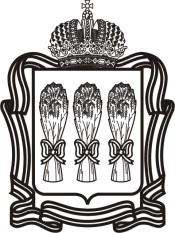 ПРАВИТЕЛЬСТВО ПЕНЗЕНСКОЙ ОБЛАСТИП О С Т А Н О В Л Е Н И Е10 декабря 2021 г.№839-пПг.Пензаг.Пензаг.Пензаг.Пенза№п/п Профиль медицинской помощи Количество случаев госпитализации (законченных случаев лечения в стационарных условиях) Количество случаев госпитализации на одного жителя в год Количество койко-дней 123451 Инфекционные болезни2080,000154 2152 Дерматовенерология3010,0002318 1503 Психиатрия-наркология8 0300,00615125 1254 Психиатрия6 1020,00467405 9005 Фтизиатрия7920,0006190 1006 Высокотехнологичная медицинская помощь, не включеннаяв базовую программу обязательного медицинского страхования1 7140,0013115 466Итого в рамках Программы за счет средств бюджета17 1470,0131658 956№п/п Профиль медицинской помощи Количество койко-дней  Количество койко-дней  на одного жителя  в год 1234Паллиативная медицинская помощь108 3620,083№ п/п Наименование профилей коек Количество случаев лечения Количество случаев лечения на одного жителя Количество пациенто-дней 123451 Дерматовенерологические2 0820,001627 0002 Психиатрическо-наркологические3240,00029 0003 Психиатрические2 1770,001754 0004 Фтизиатрические1170,0000910 500ИТОГО 4 7000,0036№ п/п Наименование специальностей Объемы амбулаторной медицинской помощи на 2021 год Объемы амбулаторной медицинской помощи на 2021 год Объемы амбулаторной медицинской помощи на 2021 год Объемы амбулаторной медицинской помощи на 2021 год № п/п Наименование специальностей всего, 
в посеще-ниях в том числе: в том числе: в том числе: № п/п Наименование специальностей всего, 
в посеще-ниях с профилак-тической и иной целями, 
в посещениях по поводу заболевания по поводу заболевания № п/п Наименование специальностей всего, 
в посеще-ниях с профилак-тической и иной целями, 
в посещениях в обра-щениях в посе-щениях 1234561 Профпатология5 5503502 1445 2002 Психиатрия-наркология149 54388 75325 05960 7903 Психиатрия240 340119 85049 668120 4904Фтизиатрия177 39790 76235 71386 6355Дерматовенерология214 420 135 27532 62579 1456ВИЧ-инфекция34 5965 93011 81728 6667Паллиативная помощь26 16626 166--8Выездные патронажные бригады8 0948 094--9Иные*151 582120 77712 69830 80510Объемы медицинской помощи, оказываемые 
по Программе ОМС незастрахованным гражданам265 715265 715--Всего: 1 273 403861 672169 723411 731Норматив объемов предоставления медицинской помощи в расчете на одного жителяХ 0,660,13ХИсполняющий обязанности 
Губернатора Пензенской области   Н.П. СимоновВиды и условия оказания медицинской помощи№ строкиЕдиница измеренияОбъем медицин-ской помощи в расчете 
на одного жителя (норматив объемов предо-ставления медицин-ской помощи 
в расчетена одно застрахо-ванное лицо <****>Стоимость единицы объема медицин-ской помощи (норматив финансо-вых затрат на единицу объема предо-ставления медицин-ской помощи)Подушевые нормативы финансирования территориальной программыПодушевые нормативы финансирования территориальной программыСтоимость территориальной программы по источникам ее финансового обеспеченияСтоимость территориальной программы по источникам ее финансового обеспеченияСтоимость территориальной программы по источникам ее финансового обеспеченияВиды и условия оказания медицинской помощи№ строкиЕдиница измеренияОбъем медицин-ской помощи в расчете 
на одного жителя (норматив объемов предо-ставления медицин-ской помощи 
в расчетена одно застрахо-ванное лицо <****>Стоимость единицы объема медицин-ской помощи (норматив финансо-вых затрат на единицу объема предо-ставления медицин-ской помощи)рублейрублейтыс. рублейтыс. рублейв % 
к итогуВиды и условия оказания медицинской помощи№ строкиЕдиница измеренияОбъем медицин-ской помощи в расчете 
на одного жителя (норматив объемов предо-ставления медицин-ской помощи 
в расчетена одно застрахо-ванное лицо <****>Стоимость единицы объема медицин-ской помощи (норматив финансо-вых затрат на единицу объема предо-ставления медицин-ской помощи)за счет средств бюджета субъекта РФза счет средств ОМСза счет средств бюджета субъекта РФсредства ОМСв % 
к итогуААА123456789I. Медицинская помощь, предоставляемая за счет консолидированного бюджета субъекта Российской Федерации, в том числе <*>:I. Медицинская помощь, предоставляемая за счет консолидированного бюджета субъекта Российской Федерации, в том числе <*>:I. Медицинская помощь, предоставляемая за счет консолидированного бюджета субъекта Российской Федерации, в том числе <*>:01XX3 549,51X4 634 110,17X21,21. скорая, в том числе скорая специализированная, медицинская помощь, 
не включенная в территориальную программу ОМС, в том числе:1. скорая, в том числе скорая специализированная, медицинская помощь, 
не включенная в территориальную программу ОМС, в том числе:1. скорая, в том числе скорая специализированная, медицинская помощь, 
не включенная в территориальную программу ОМС, в том числе:02вызов0,02712 684,07342,47X447 112,9XXне идентифицированным и 
не застрахованным в системе ОМС лицамне идентифицированным и 
не застрахованным в системе ОМС лицамне идентифицированным и 
не застрахованным в системе ОМС лицам03вызов0,0242 762,9266,31X86 574,1скорая медицинская помощь 
при санитарно-авиационной эвакуациискорая медицинская помощь 
при санитарно-авиационной эвакуациискорая медицинская помощь 
при санитарно-авиационной эвакуации04вызов0,0000296 578,200,19X256,52. медицинская помощь 
в амбулаторных условиях,
в том числе2. медицинская помощь 
в амбулаторных условиях,
в том числе2. медицинская помощь 
в амбулаторных условиях,
в том числе05посещение 
с профилакти-ческими и иными целями, 
в том числе0,66445,06293,74383 501,7XX2. медицинская помощь 
в амбулаторных условиях,
в том числе2. медицинская помощь 
в амбулаторных условиях,
в том числе2. медицинская помощь 
в амбулаторных условиях,
в том числе06посещение 
по паллиативной медицинской помощи, включая 0,026XXXXXX2. медицинская помощь 
в амбулаторных условиях,
в том числе2. медицинская помощь 
в амбулаторных условиях,
в том числе2. медицинская помощь 
в амбулаторных условиях,
в том числе07посещение 
по паллиа-тивной медицинской помощи без учета посещения 
на дому патронажными бригадами 0,0198426,778,45X11 028,0XX2. медицинская помощь 
в амбулаторных условиях,
в том числе2. медицинская помощь 
в амбулаторных условиях,
в том числе2. медицинская помощь 
в амбулаторных условиях,
в том числе08посещения на дому выездными патронажными бригадами 0,00622 148,3913,32X17 384,7XX2. медицинская помощь 
в амбулаторных условиях,
в том числе2. медицинская помощь 
в амбулаторных условиях,
в том числе2. медицинская помощь 
в амбулаторных условиях,
в том числе09обращение0,131 374,92178,74X233 356,1XXне идентифицированным и 
не застрахованным в системе ОМС лицамне идентифицированным и 
не застрахованным в системе ОМС лицамне идентифицированным и 
не застрахованным в системе ОМС лицам10посещение с профилактичес-кой и иными целями0,00048312,500,15X195,40XXне идентифицированным и 
не застрахованным в системе ОМС лицамне идентифицированным и 
не застрахованным в системе ОМС лицамне идентифицированным и 
не застрахованным в системе ОМС лицам11обращение---X-XX3. специализированная медицинская помощь 
в стационарных условиях,в том числе3. специализированная медицинская помощь 
в стационарных условиях,в том числе3. специализированная медицинская помощь 
в стационарных условиях,в том числе12случай госпитализации0,013169 876,34915,38X1 195 089,7XXне идентифицированным и 
не застрахованным в системе ОМС лицамне идентифицированным и 
не застрахованным в системе ОМС лицамне идентифицированным и 
не застрахованным в системе ОМС лицам13случай госпитализации0,0001239 000,04,68X6 108,3XX4. медицинская помощь 
в условиях дневного стационара, 
в том числе4. медицинская помощь 
в условиях дневного стационара, 
в том числе4. медицинская помощь 
в условиях дневного стационара, 
в том числе14случай лечения0,003612 191,6743,89X57 301,9XXне идентифицированным и 
не застрахованным в системе ОМС лицамне идентифицированным и 
не застрахованным в системе ОМС лицамне идентифицированным и 
не застрахованным в системе ОМС лицам15случай лечения---X-XX5. паллиативная медицинская помощь в стационарных условиях5. паллиативная медицинская помощь в стационарных условиях5. паллиативная медицинская помощь в стационарных условиях16койко-день0,0832 352,65195,27X254 931,70XX6. иные государственные и муниципальные услуги (работы)6. иные государственные и муниципальные услуги (работы)6. иные государственные и муниципальные услуги (работы)17-XX1 580,02X2 062 816,17XX7. высокотехнологичная меди-цинская помощь, оказываемая 
в медицинских организациях субъекта Российской Федерации7. высокотехнологичная меди-цинская помощь, оказываемая 
в медицинских организациях субъекта Российской Федерации7. высокотехнологичная меди-цинская помощь, оказываемая 
в медицинских организациях субъекта Российской Федерации18-XX206,39X269 499,2XXII. Средства консолидированного бюджета субъекта Российской Федерации на приобретение медицинского оборудования 
для медицинских организаций, работающих в системе ОМС <**>II. Средства консолидированного бюджета субъекта Российской Федерации на приобретение медицинского оборудования 
для медицинских организаций, работающих в системе ОМС <**>II. Средства консолидированного бюджета субъекта Российской Федерации на приобретение медицинского оборудования 
для медицинских организаций, работающих в системе ОМС <**>19-XX328,88X429 372,60X2,0III. Медицинская помощь в рамках территориальной программы ОМС:III. Медицинская помощь в рамках территориальной программы ОМС:III. Медицинская помощь в рамках территориальной программы ОМС:20ххх13 089,54х16 771 327,776,8- скорая медицинская помощь(сумма строк 29 +34+41)- скорая медицинская помощь(сумма строк 29 +34+41)- скорая медицинская помощь(сумма строк 29 +34+41)21вызов0,2902 732,39х792,39х1 015 274,2х- медицинская помощь в амбулаторных условияхСумма строк30 + 35+4222посещение с профилакти-ческой и иными целями, 
в том числе2,930575,60х1 686,60х2 161 006,1х- медицинская помощь в амбулаторных условияхСумма строк30.1 + 35.1+ 42.122.1комплексное посещение для проведения профилакти-ческих медицинских осмотров0,2601 909,78х496,54х636 208,8х- медицинская помощь в амбулаторных условияхСумма строк30.2 + 35.2+ 42.222.2комплексное посещение для проведения диспансеризации 0,1902 195,36х417,12х534 445,0х- медицинская помощь в амбулаторных условияхСумма строк30.3 + 35.3+ 42.322.3посещение с иными целями2,480311,67х772,94х990 352,3х- медицинская помощь в амбулаторных условияхСумма строк35.422.4посещение 
по паллиативной медицинской помощи, включая <***>-хххххх- медицинская помощь в амбулаторных условияхСумма строк35.4.122.4.1посещение по паллиативной медицинской помощи без учета посещения на дому патронажными бригадами <***>--х-х-х- медицинская помощь в амбулаторных условияхСумма строк35.4.222.4.2посещение на дому выездными патронажными бригадами <***>--х-х-х- медицинская помощь в амбулаторных условияхСумма строк30.4 + 35.5+ 42.422.5посещение по неотложной медицинской помощи0,540676,20х365,15х467 856,0х- медицинская помощь в амбулаторных условияхСумма строк30.5 + 35.6+ 42.522.6обращение1,78771 548,17х2 767,67х3 546 156,4х- медицинская помощь в амбулаторных условияхСумма строк30.5.1 + 35.6.1+42.5.122.6.1компьютерная томография0,048301 885,20х91,06х116 671,2х- медицинская помощь в амбулаторных условияхСумма строк30.5.2 + 35.6.2+ 42.5.222.6.2магнитно-резонансная томография0,014874 318,22х64,21х82 274,1х- медицинская помощь в амбулаторных условияхСумма строк30.5.3 + 35.6.3+ 42.5.322.6.3ультразвуковое исследование сердечно-сосудистой системы0,05196686,37х35,66х45 690,7х- медицинская помощь в амбулаторных условияхСумма строк30.5.4 + 35.6.4+ 42.5.422.6.4эндоскопическое диагностическое 0,02652943,66х25,03х32 065,2х- медицинская помощь в амбулаторных условияхСумма строк30.5.5 + 35.6.5 + 42.5.522.6.5молекулярно-генетическое исследование 
с целью диагностирования онкологических заболеваний0,0011849 949,06х11,77х15 092,7х- медицинская помощь в амбулаторных условияхСумма строк30.5.6 + 35.6.6 + 42.5.622.6.6патологоанатоми-ческие исследования биопсийного (операционного) материала с целью выявления онкологических заболеваний и подбора противоопухоле-вой лекарствен-ной терапии0,005882 134,64х12,56х16 091,2х- медицинская помощь в амбулаторных условияхСумма строк30.5.7 + 35.6.7 + 42.5.722.6.7тестирование на выявление новой коронавирусной инфекции (СОVID-19)0,31389588,09х184,60х236 518,0х- специализированная медицинская помощь 
в стационарных условиях(сумма строк 31 + 36 + 43), 
в том числе:- специализированная медицинская помощь 
в стационарных условиях(сумма строк 31 + 36 + 43), 
в том числе:- специализированная медицинская помощь 
в стационарных условиях(сумма строк 31 + 36 + 43), 
в том числе:23случай госпитализации0,16559236 339,11х6 017,47х7 710 032,6хмедицинская помощь по профилю "онкология" 
(сумма строк 31.1 + 36.1+43.1)медицинская помощь по профилю "онкология" 
(сумма строк 31.1 + 36.1+43.1)медицинская помощь по профилю "онкология" 
(сумма строк 31.1 + 36.1+43.1)23.1случай госпитализации0,00949110 526,51х1 048,90х1 343 891,8хмедицинская реабилитация 
в стационарных условиях(сумма строк 31.2 + 36.2+43.2)медицинская реабилитация 
в стационарных условиях(сумма строк 31.2 + 36.2+43.2)медицинская реабилитация 
в стационарных условиях(сумма строк 31.2 + 36.2+43.2)23.2случай госпитализации0,0044436 810,99х163,44х209 417,7хвысокотехнологичная медицинская помощь 
(сумма строк 31.3 + 36.3+43.3)высокотехнологичная медицинская помощь 
(сумма строк 31.3 + 36.3+43.3)высокотехнологичная медицинская помощь 
(сумма строк 31.3 + 36.3+43.3)23.3случай госпитализации0,00459156 937,71х720,34х922 960,3х- медицинская помощь 
в условиях дневного стационара(сумма строк 32 + 37 + 44), 
в том числе:- медицинская помощь 
в условиях дневного стационара(сумма строк 32 + 37 + 44), 
в том числе:- медицинская помощь 
в условиях дневного стационара(сумма строк 32 + 37 + 44), 
в том числе:24случай лечения0,06107422 296,69х1 361,75х1 744 782,9хмедицинская помощь по профилю "онкология" 
(сумма строк 32.1 + 37.1+ 44.1)медицинская помощь по профилю "онкология" 
(сумма строк 32.1 + 37.1+ 44.1)медицинская помощь по профилю "онкология" 
(сумма строк 32.1 + 37.1+ 44.1)24.1случай лечения0,00693585 294,01х591,54х757 922,6хпри экстракорпоральном оплодотворении(сумма строк 32.2 + 37.2+ 44.2)при экстракорпоральном оплодотворении(сумма строк 32.2 + 37.2+ 44.2)при экстракорпоральном оплодотворении(сумма строк 32.2 + 37.2+ 44.2)24.2случай0,0005995 868,47х56,56х72 472,1х- паллиативная медицинская помощь <***> (равно строке 38)- паллиативная медицинская помощь <***> (равно строке 38)- паллиативная медицинская помощь <***> (равно строке 38)25койко-день--х-х-х- расходы на ведение дела СМО- расходы на ведение дела СМО- расходы на ведение дела СМО26ххх98,51х126 219,5х- иные расходы 
(равно строке 39)- иные расходы 
(равно строке 39)- иные расходы 
(равно строке 39)27ххх-х-хИз строки 20:1. Медицинская помощь, предоставляемая в рамках
базовой программы ОМС застрахованным лицам:Из строки 20:1. Медицинская помощь, предоставляемая в рамках
базовой программы ОМС застрахованным лицам:Из строки 20:1. Медицинская помощь, предоставляемая в рамках
базовой программы ОМС застрахованным лицам:28ххх12 991,03х16 645 108,276,2- скорая медицинская помощь- скорая медицинская помощь- скорая медицинская помощь29вызов0,2902 732,39х792,39х1 015 274,2х- медицинская помощь 
в амбулаторных условиях- медицинская помощь 
в амбулаторных условиях- медицинская помощь 
в амбулаторных условиях30посещение с профилактичес-кой и иными целями, 
в том числе2,930575,60х1 686,60х2 161 006,1х- медицинская помощь 
в амбулаторных условиях- медицинская помощь 
в амбулаторных условиях- медицинская помощь 
в амбулаторных условиях30.1комплексное посещение для проведения профилактичес-ких медицинских осмотров0,2601 909,78х496,54х636 208,8х- медицинская помощь 
в амбулаторных условиях- медицинская помощь 
в амбулаторных условиях- медицинская помощь 
в амбулаторных условиях30.2комплексное посещение для проведения диспансеризации 0,1902 195,36х417,12х534 445,0х- медицинская помощь 
в амбулаторных условиях- медицинская помощь 
в амбулаторных условиях- медицинская помощь 
в амбулаторных условиях30.3посещение с иными целями2,480311,67х772,94х990 352,3х- медицинская помощь 
в амбулаторных условиях- медицинская помощь 
в амбулаторных условиях- медицинская помощь 
в амбулаторных условиях30.4посещение по неотложной медицинской помощи0,540676,20х365,15х467 856,0х- медицинская помощь 
в амбулаторных условиях- медицинская помощь 
в амбулаторных условиях- медицинская помощь 
в амбулаторных условиях30.5обращение1,78771 548,17х2 767,67х3 546 156,4х- медицинская помощь 
в амбулаторных условиях- медицинская помощь 
в амбулаторных условиях- медицинская помощь 
в амбулаторных условиях30.5.1компьютерная томография0,048301 885,20х91,06х116 671,2х- медицинская помощь 
в амбулаторных условиях- медицинская помощь 
в амбулаторных условиях- медицинская помощь 
в амбулаторных условиях30.5.2магнитно-резонансная томография0,014874 318,22х64,21х82 274,1х- медицинская помощь 
в амбулаторных условиях- медицинская помощь 
в амбулаторных условиях- медицинская помощь 
в амбулаторных условиях30.5.3ультразвуковое исследование сердечно-сосудистой системы0,05196686,37х35,66х45 690,7х- медицинская помощь 
в амбулаторных условиях- медицинская помощь 
в амбулаторных условиях- медицинская помощь 
в амбулаторных условиях30.5.4эндоскопическое диагностическое0,02652943,66х25,03х32 065,2х- медицинская помощь 
в амбулаторных условиях- медицинская помощь 
в амбулаторных условиях- медицинская помощь 
в амбулаторных условиях30.5.5молекулярно-генетическое исследование 
с целью диагностирования онкологических заболеваний0,0011849 949,06х11,77х15 092,7х- медицинская помощь 
в амбулаторных условиях- медицинская помощь 
в амбулаторных условиях- медицинская помощь 
в амбулаторных условиях30.5.6патологоанатоми-ческие исследования биопсийного (операционного) материала с целью выявления онкологических заболеваний и подбора противоопухоле-вой лекарствен-ной терапии0,005882 134,64х12,56х16 091,2х- медицинская помощь 
в амбулаторных условиях- медицинская помощь 
в амбулаторных условиях- медицинская помощь 
в амбулаторных условиях30.5.7тестирование на выявление новой коронавирусной инфекции(СОVID-19)0,31389588,09х184,60х236 518,0х- специализированная медицинская помощь 
в стационарных условиях,в том числе- специализированная медицинская помощь 
в стационарных условиях,в том числе- специализированная медицинская помощь 
в стационарных условиях,в том числе31случай госпитализации0,16559236 339,11х6 017,47х7 710 032,6хмедицинская помощь 
по профилю "онкология"медицинская помощь 
по профилю "онкология"медицинская помощь 
по профилю "онкология"31.1случай госпитализации0,00949110 526,51х1 048,90х1 343 891,8хмедицинская реабилитация 
в стационарных условияхмедицинская реабилитация 
в стационарных условияхмедицинская реабилитация 
в стационарных условиях31.2случай госпитализации0,0044436 810,99х163,44х209 417,7хвысокотехнологичная медицинская помощьвысокотехнологичная медицинская помощьвысокотехнологичная медицинская помощь31.3случай госпитализации0,00459156 937,71х720,34х922 960,3х- медицинская помощь 
в условиях дневного стационара- медицинская помощь 
в условиях дневного стационара- медицинская помощь 
в условиях дневного стационара32случай лечения0,06107422 296,69х1 361,75х1 744 782,9хмедицинская помощь по профилю "онкология"медицинская помощь по профилю "онкология"медицинская помощь по профилю "онкология"32.1случай лечения0,00693585 294,01х591,54х757 922,6хпри экстракорпоральном оплодотворениипри экстракорпоральном оплодотворениипри экстракорпоральном оплодотворении32.2случай лечения0,0005995 868,47х56,56х72 472,1х2. Медицинская помощь 
по видам и заболеваниям, 
не установленным базовой программой:2. Медицинская помощь 
по видам и заболеваниям, 
не установленным базовой программой:2. Медицинская помощь 
по видам и заболеваниям, 
не установленным базовой программой:33--х-х-х- скорая медицинская помощь- скорая медицинская помощь- скорая медицинская помощь34вызов--х-х-х- медицинская помощь 
в амбулаторных условиях- медицинская помощь 
в амбулаторных условиях- медицинская помощь 
в амбулаторных условиях35посещение 
с профилакти-ческой и иными целями, 
в том числе--х-х-х- медицинская помощь 
в амбулаторных условиях- медицинская помощь 
в амбулаторных условиях- медицинская помощь 
в амбулаторных условиях35.1комплексное посещение для проведения профилакти-ческих медицинских осмотров--х-х-х- медицинская помощь 
в амбулаторных условиях- медицинская помощь 
в амбулаторных условиях- медицинская помощь 
в амбулаторных условиях35.2комплексное посещение для проведения диспансеризации -хххххх- медицинская помощь 
в амбулаторных условиях- медицинская помощь 
в амбулаторных условиях- медицинская помощь 
в амбулаторных условиях35.3посещение с иными целями--х-х-х- медицинская помощь 
в амбулаторных условиях- медицинская помощь 
в амбулаторных условиях- медицинская помощь 
в амбулаторных условиях35.4посещение 
по паллиативной медицинской помощи, 
включая --х-х-х- медицинская помощь 
в амбулаторных условиях- медицинская помощь 
в амбулаторных условиях- медицинская помощь 
в амбулаторных условиях35.4.1посещение 
по паллиативной медицинской помощи без учета посещения на дому патронажными бригадами --х-х-х- медицинская помощь 
в амбулаторных условиях- медицинская помощь 
в амбулаторных условиях- медицинская помощь 
в амбулаторных условиях35.4.2посещение на дому выездными патронажными бригадами - медицинская помощь 
в амбулаторных условиях- медицинская помощь 
в амбулаторных условиях- медицинская помощь 
в амбулаторных условиях35.5посещение 
по неотложной медицинской помощи--х-х-х- медицинская помощь 
в амбулаторных условиях- медицинская помощь 
в амбулаторных условиях- медицинская помощь 
в амбулаторных условиях35.6обращение--х-х-х- медицинская помощь 
в амбулаторных условиях- медицинская помощь 
в амбулаторных условиях- медицинская помощь 
в амбулаторных условиях35.6.1компьютерная томография--х-х-х- медицинская помощь 
в амбулаторных условиях- медицинская помощь 
в амбулаторных условиях- медицинская помощь 
в амбулаторных условиях35.6.2магнитно-резонансная томография--х-х-х- медицинская помощь 
в амбулаторных условиях- медицинская помощь 
в амбулаторных условиях- медицинская помощь 
в амбулаторных условиях35.6.3ультразвуковое исследование сердечно-сосудистой системы--х-х-х- медицинская помощь 
в амбулаторных условиях- медицинская помощь 
в амбулаторных условиях- медицинская помощь 
в амбулаторных условиях35.6.4эндоскопическое диагностическое --х-х-х- медицинская помощь 
в амбулаторных условиях- медицинская помощь 
в амбулаторных условиях- медицинская помощь 
в амбулаторных условиях35.6.5молекулярно-генетическое исследование 
с целью диагностирования онкологических заболеваний--х-х-х- медицинская помощь 
в амбулаторных условиях- медицинская помощь 
в амбулаторных условиях- медицинская помощь 
в амбулаторных условиях35.6.6патологоанатоми-ческие исследования биопсийного (операционного) материала с целью выявления онкологических заболеваний и подбора противоопухоле-вой лекарствен-ной терапии--х-х-х- медицинская помощь 
в амбулаторных условиях- медицинская помощь 
в амбулаторных условиях- медицинская помощь 
в амбулаторных условиях35.6.7тестирование на выявление новой коронавирусной инфекции (СОVID-19)--х-х-х- специализированная медицинская помощь 
в стационарных условиях,в том числе- специализированная медицинская помощь 
в стационарных условиях,в том числе- специализированная медицинская помощь 
в стационарных условиях,в том числе36случай госпитализации--х-х-хмедицинская помощь 
по профилю "онкология"медицинская помощь 
по профилю "онкология"медицинская помощь 
по профилю "онкология"36.1случай госпитализации--х-х-хмедицинская реабилитация 
в стационарных условияхмедицинская реабилитация 
в стационарных условияхмедицинская реабилитация 
в стационарных условиях36.2случай госпитализации--х-х-хвысокотехнологичная медицинская помощьвысокотехнологичная медицинская помощьвысокотехнологичная медицинская помощь36.3случай госпитализации--х-х-х- медицинская помощь 
в условиях дневного 
стационара- медицинская помощь 
в условиях дневного 
стационара- медицинская помощь 
в условиях дневного 
стационара37случай лечения--х-х-хмедицинская помощь 
по профилю "онкология"медицинская помощь 
по профилю "онкология"медицинская помощь 
по профилю "онкология"37.1случай лечения--х-х-хпри экстракорпоральном оплодотворениипри экстракорпоральном оплодотворениипри экстракорпоральном оплодотворении37.2случай лечения--х-х-х- паллиативная 
медицинская помощь- паллиативная 
медицинская помощь- паллиативная 
медицинская помощь38койко-день--х-х-х- иные расходы- иные расходы- иные расходы39ххх-х-х3. Медицинская помощь по видам и заболеваниям, установленным  базовой программой (дополнительное финансовое обеспечение):3. Медицинская помощь по видам и заболеваниям, установленным  базовой программой (дополнительное финансовое обеспечение):3. Медицинская помощь по видам и заболеваниям, установленным  базовой программой (дополнительное финансовое обеспечение):40--х-х-х- скорая медицинская помощь- скорая медицинская помощь- скорая медицинская помощь41вызов--х-х-х- медицинская помощь 
в амбулаторных условиях- медицинская помощь 
в амбулаторных условиях- медицинская помощь 
в амбулаторных условиях42посещение с профилакти-ческой и иными целями, 
в том числе--х-х-х- медицинская помощь 
в амбулаторных условиях- медицинская помощь 
в амбулаторных условиях- медицинская помощь 
в амбулаторных условиях42.1комплексное посещение для проведения профилакти-ческих медицинских осмотров--х-х-х- медицинская помощь 
в амбулаторных условиях- медицинская помощь 
в амбулаторных условиях- медицинская помощь 
в амбулаторных условиях42.2комплексное посещение для проведения диспансеризации, -хххххх- медицинская помощь 
в амбулаторных условиях- медицинская помощь 
в амбулаторных условиях- медицинская помощь 
в амбулаторных условиях42.3посещение с иными целями--х-х-х- медицинская помощь 
в амбулаторных условиях- медицинская помощь 
в амбулаторных условиях- медицинская помощь 
в амбулаторных условиях42.4посещение по неотложной медицинской помощи--х-х-х- медицинская помощь 
в амбулаторных условиях- медицинская помощь 
в амбулаторных условиях- медицинская помощь 
в амбулаторных условиях42.5обращение--х-х-х- медицинская помощь 
в амбулаторных условиях- медицинская помощь 
в амбулаторных условиях- медицинская помощь 
в амбулаторных условиях42.5.1компьютерная томография--х-х-х- медицинская помощь 
в амбулаторных условиях- медицинская помощь 
в амбулаторных условиях- медицинская помощь 
в амбулаторных условиях42.5.2магнитно-резонансная томография--х-х-х- медицинская помощь 
в амбулаторных условиях- медицинская помощь 
в амбулаторных условиях- медицинская помощь 
в амбулаторных условиях42.5.3ультразвуковое исследование сердечно-сосудистой системы--х-х-х- медицинская помощь 
в амбулаторных условиях- медицинская помощь 
в амбулаторных условиях- медицинская помощь 
в амбулаторных условиях42.5.4эндоскопическое диагностическое --х-х-х- медицинская помощь 
в амбулаторных условиях- медицинская помощь 
в амбулаторных условиях- медицинская помощь 
в амбулаторных условиях42.5.5молекулярно-генетическое исследование 
с целью диагностирования онкологических заболеваний--х-х-х- медицинская помощь 
в амбулаторных условиях- медицинская помощь 
в амбулаторных условиях- медицинская помощь 
в амбулаторных условиях42.5.6патологоанатоми-ческие исследования биопсийного (операционного) материала с целью выявления онкологических заболеваний и подбора противоопухоле-вой лекарствен-ной терапии--х-х-х- медицинская помощь 
в амбулаторных условиях- медицинская помощь 
в амбулаторных условиях- медицинская помощь 
в амбулаторных условиях42.5.7тестирование 
на выявление новой коронавирусной инфекции (СОVID-19)--х-х-х- специализированная медицинская помощь 
в стационарных условиях,в том числе- специализированная медицинская помощь 
в стационарных условиях,в том числе- специализированная медицинская помощь 
в стационарных условиях,в том числе43случай госпитализации--х-х-хмедицинская помощь 
по профилю "онкология"медицинская помощь 
по профилю "онкология"медицинская помощь 
по профилю "онкология"43.1случай госпитализации--х-х-хмедицинская реабилитация 
в стационарных условияхмедицинская реабилитация 
в стационарных условияхмедицинская реабилитация 
в стационарных условиях43.2случай госпитализации--х-х-хвысокотехнологичная медицинская помощьвысокотехнологичная медицинская помощьвысокотехнологичная медицинская помощь43.3случай госпитализации--х-х-х- медицинская помощь 
в условиях дневного 
стационара- медицинская помощь 
в условиях дневного 
стационара- медицинская помощь 
в условиях дневного 
стационара44случай лечения--х-х-хмедицинская помощь 
по профилю "онкология"медицинская помощь 
по профилю "онкология"медицинская помощь 
по профилю "онкология"44.1случай лечения--х-х-хпри экстракорпоральном оплодотворениипри экстракорпоральном оплодотворениипри экстракорпоральном оплодотворении44.2случай лечения--х-х-хИТОГО 
(сумма строк 01 + 19 + 20)ИТОГО 
(сумма строк 01 + 19 + 20)ИТОГО 
(сумма строк 01 + 19 + 20)45-хх3 878,3913 089,545 063 482,7716 771 327,7100Источники финансового обеспечения территориальной программы государственных гарантий бесплатного оказания гражданам медицинской помощи№ 
строки2021 год2021 годПлановый периодПлановый периодПлановый периодПлановый периодИсточники финансового обеспечения территориальной программы государственных гарантий бесплатного оказания гражданам медицинской помощи№ 
строкиутвержденная стоимость территориальной программыутвержденная стоимость территориальной программы2022 год2022 год2023 год2023 годИсточники финансового обеспечения территориальной программы государственных гарантий бесплатного оказания гражданам медицинской помощи№ 
строкиутвержденная стоимость территориальной программыутвержденная стоимость территориальной программыстоимость территориальной программыстоимость территориальной программыстоимость территориальной программыстоимость территориальной программыИсточники финансового обеспечения территориальной программы государственных гарантий бесплатного оказания гражданам медицинской помощи№ 
строкивсего (тыс. руб.)на одного жителя 
(одно застрахо-ванное лицо) в год (руб.) <***>всего 
(тыс. руб.)на одного жителя 
(одно застрахо-ванное лицо) 
в год (руб.) <***>всего 
(тыс. руб.)на одного жителя 
(одно застрахо-ванное лицо) в год (руб.) <***>12345678Стоимость территориальной программы государственных гарантий всего(сумма строк 02 + 03),в том числе:0121 834 810,4716 967,9322 360 914,017 450,7523 462 853,418 346,16I Средства консолидированного бюджета субъекта Российской Федерации <*>025 063 482,773 878,394 787 109,53 734,904 895 091,73 854,55II Стоимость территориальной программы ОМС всего (сумма строк 04 + 08) <**>0316 771 327,713 089,5417 573 804,513 715,8518 567 761,714 491,611. Стоимость территориальной программы ОМС за счет средств обязательного медицинского страхования в рамках базовой программы (сумма строк 05 + 06 + 07) <**>,в том числе:0416 771 327,713 089,5417 573 804,513 715,8518 567 761,714 491,611.1. Субвенции из бюджета ФОМС <**>0516 768 250,113 087,1417 571 576,013 714,1118 565 533,214 489,871.2. Межбюджетные трансферты бюджетов субъектов Российской Федерации на финансовое обеспечение территориальной программы обязательного медицинского страхования в случае установления дополнительного объема страхового обеспечения по страховым случаям, установленным базовой программой ОМС06------1.3. прочие поступления073 077,62,402 228,51,742 228,51,742. Межбюджетные трансферты бюджетов субъектов Российской Федерации на финансовое обеспечение дополнительных видов и условий оказания медицинской помощи, в дополнение к установленным базовой программой ОМС, из них:08------2.1. Межбюджетные трансферты, передаваемые из бюджета субъекта Российской Федерации в бюджет территориального фонда обязательного медицинского страхования на финансовое обеспечение дополнительных видов медицинской помощи09------2.2. Межбюджетные трансферты, передаваемые из бюджета субъекта Российской Федерации в бюджет территориального фонда обязательного медицинского страхования на финансовое обеспечение расходов, не включенных в структуру тарифа на оплату медицинской помощи в рамках базовой программы ОМС10------Справочно:2021 год2021 год2022 год2022 год2023 год2023 годСправочно:всего (тыс. руб.)на одно застрахо-
ванное 
лицо (руб.)всего 
(тыс. руб.)на одно застрахо-
ванное 
лицо (руб.)всего 
(тыс. руб.)на одно застрахо-ванное лицо 
(руб.)1234567Расходы на обеспечение выполнения ТФОМС 
своих функций106 360,483,01100 535,678,47103 680,480,92